Sede y contactoFUNDACIÓN CANTABRA PARA LA SALUD Y BIENESTAR SOCIALBº Isla de Pedrosa, s/n39618 Pontejos (Cantabria)Telf.: +34 942 50 21 12Fax: +34 942 50 31 15info@fundacionsbs.comwww.fcsbs.es (provisional)Horario de atención al público: lunes a viernes de 8:00 a 15:00Horario de Registro: lunes a viernes de 9:00 a 14:00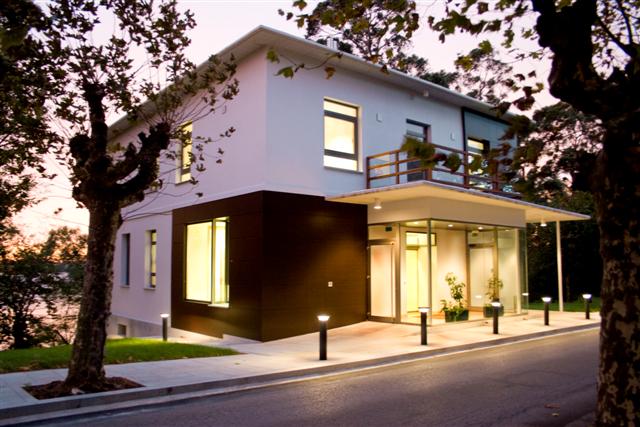 